Curriculum Vitae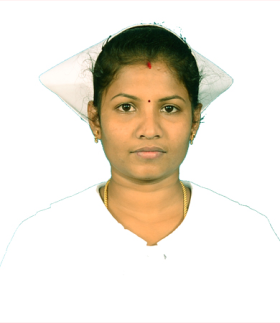 .SHIYAMALASHIYAMALA.336809@2freemail.com OBJECTIVES  Seeking an opportunity within an established organization that would lead to, The development of skills in achieving personal and organizational growth, where my dedication, sincerity and hard work will gain me a position with substantial responsibility and would help the organization and the clients.PROFILEExperienced professional with proven work exposure within diversified fieldin different specialties. Possesses keep interest to work and contribute a vital role for the growth of the organization. An extremely result driven and self motivated  professional that possesses excellent skills in comprehensive nursing care, leadership and interpersonal relationship presentable personality organized and flexible in a demanding work environment with a good problem solving attitude.EDUCATIONWORK EXPERIENCEDUTIES AND RESPONSIBILITIESProvides a wide range of quality professional nursing care functions using the nursing process with emphasis on direct patient care and related activities.Take active participation in CPRPre –operative and post –operative care of cardio cases.Admission and discharge of patientsMeet nutritional needs of the patientMaintain clean and safe environmentPrepare patient and articles / equipment for the therapeutic proceduresOxygen TherapyECG monitoringManagement of painCleaning and dressing of surgical woundsMaintaining adequate hydration and I/O chartAssisting the doctors in implementation of therapeutic regimenIV therapy and blood transfusion – Venipuncture for adult paediatric patients And collection of specimens for investigation  including cultures.Arterial and central venous pressure monitoringChest Physiotherapy- Close Monitoring of Vital SignsFoley’s catheterizationInsertion of nasogastrictube and gastric lavageAccurate recording and reporting of patient’s conditionInvolve in patient health related teachingEQUIPMENTS HANDLEDPulse oxy meterGluco meterInfusion pumpSyringe pumpNebulizerCardiac monitorSphygmomanometerSuction apparatusThermometer –Digital and ManualSteam –inhalerBlood setECG machinePROFESSIONAL MEMBERSHIP & LICENSE: Tamil Nadu Nurses and Midwives council -Registration – DHA PASSED ON  04.12.2016 (PN) Ref : PERSONAL DETAILS Date of birth			:	 02.08.1989Marital Status		:	 MarriedSex				:	 FemaleReligion			:	 HinduNationality			:	 IndianLanguage known		:	English, TamilVisa status                           :          Tourists visa( Expiry Date:24-03-2017)Passport  DetailsPassport Expiry		:  	30/10/2023Passport Issue		:	ChennaiDeclaration  :I  SHIYAMALA declare that the  above mentioned factors are correct to the best of my knowledge and belief.Course/ DegreeName of the institutionYearS.S.L.CGovt.Girls.Hr.Sec.School :Kilkodungalore 2003-2004HSC Sacred Heart Girls HrSec.SchoolVandavasi 2004-2006 DGNM (Diploma In General Nursing Midwife )Chengalpet Medical College –Chengalpet2008-2011             PERIODINSTITUTIONDESIGNATION      WORK EXPERIENCE05.01.2014 – 30.11.2016NS Hospital – VandavasiStaff Nurse (General Ward )2 years01.10.2012 – 23.07.2013Kanchi Kamakoti Child Trust  Hospital – ChennaiStaff Nurse (Paediatric Intensive Care Unit)1 year 08.08.2011 – 07.08.2012  Melmaruvathur dhiparasakthi Insitute of  Medical Science & Research )Staff Nurse- Medical -Surgical Ward1 year